LeMay Elementary Music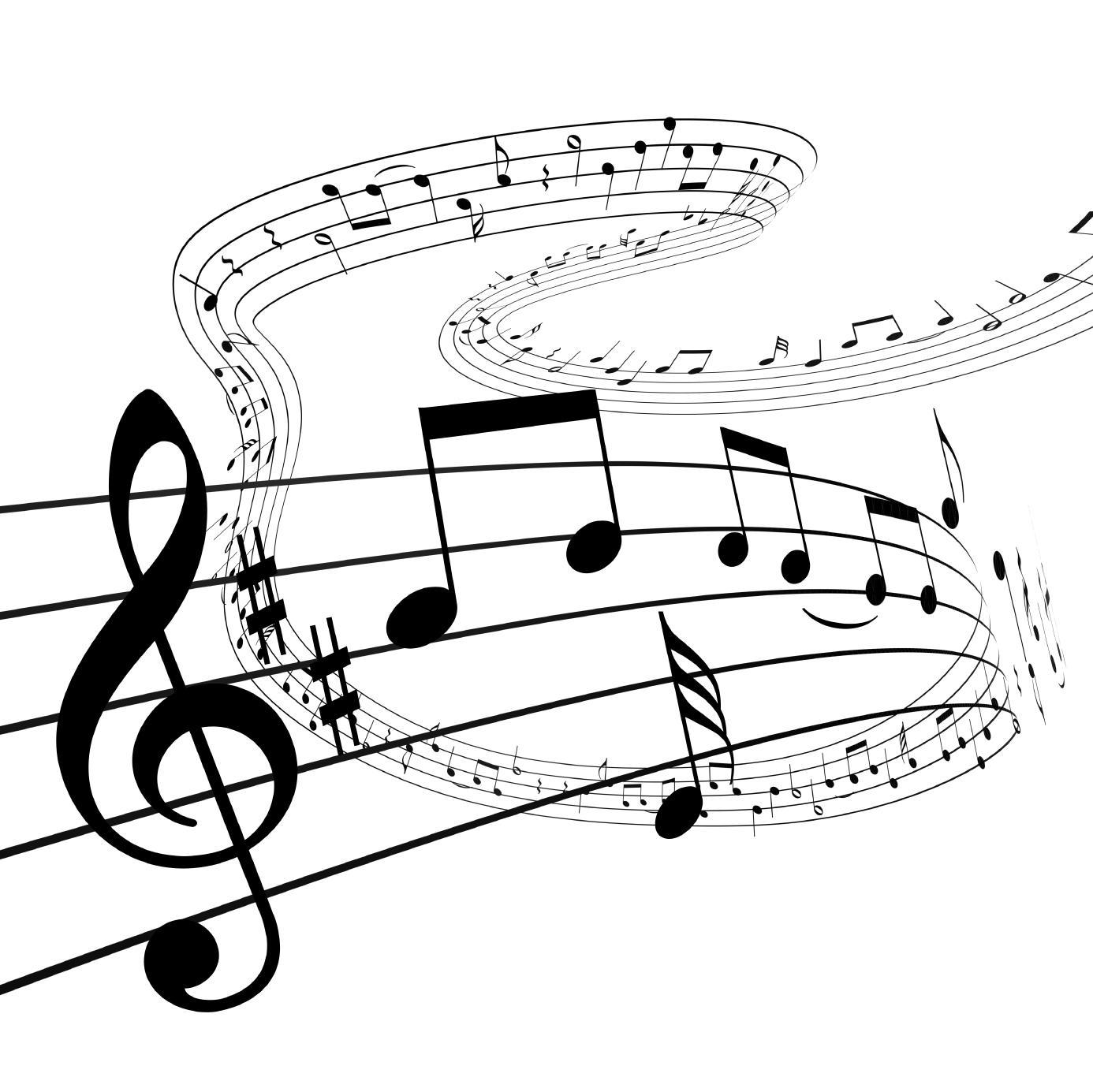 August 13, 2013Dear Parents and Guardians,	Welcome back to school!  My name is Ms. DiFiore and I will be your child’s music instructor.  I am thrilled to be here and I’m looking forward to making music with your children.	Our music department implemented a new curriculum in 2011.  As part of the curriculum, our educational objectives are: 1.  Students will sing, 2. Students will play musical instruments, and 3. Students will read music.  The children will be assessed on their objectives throughout the year and you can track your child’s progress on PowerSchool at any time.  The final grades will appear as “EO’s” in their fourth quarter report card.One of our goals at LeMay is to become members of a team when making music in the classroom.  In order to facilitate this, I use the following rules:Follow directions the first time given.Keep your hands, feet, and objects to yourself.Raise your hand and wait for permission before speakingLeave the room only with permission.Classes will have the opportunity to earn rewards for following directions and teamwork.If a student has difficulty following the directions, I use a color system for my consequences.Green=great workYellow=warningOrange=timeout and/or complete a Boys Town Think About It SheetRed=A visit to the principal’s office and/or a phone call home to parents.Please take a moment to let your child know what is expected of him/her in music class.  Your cooperation is greatly appreciated.	The calendar for this year’s performances is:Grades 2, 3, and 5 on November 7, 2013.Sixth grade and sixth grade band on December 12, 2013Grades 1 and 4 on March 6, 2014Kindergarten in May for their Celebration of LearningPlease do not hesitate to contact me with questions.  You can reach me by phone at 402-293- 4760 or via email at maria.difiore@bpsne.net.  There is additional information available at http://lemaymusic.weebly.com Welcome back to school!Best Wishes,Maria DiFioreGeneral Music Teacher LeMay Elementary